На общественное обсуждение.Нормативно-правовое обоснование проведения общественного обсуждения проекта:Решение Земского Собрания Устюженского муниципального района от 25.07.2013 №166 «Об утверждении Порядка общественного обсуждения проектов нормативных правовых актов Устюженского муниципального района» (с последующими изменениями)Вид проекта муниципального правового акта:Постановление администрации Устюженского муниципального районаНаименование проекта муниципального правового акта:«Об утверждении административного регламента по предоставлению муниципальной услуги «Согласование переустройства и (или) перепланировки помещения в многоквартирном доме».Разработчик проекта:Сектор архитектуры и строительства управления ЖКХ, архитектуры, строительства и экологии администрации районаСроки проведения общественного обсуждения:Начало: 10.10.2019Окончание: 20.10.2019Порядок направления замечаний и предложений:В электронном виде на адрес электронной почты администрации Устюженского муниципального района: 37Ustyuzhenskij@r20.gov35.ruНа бумажном носителе: приемная администрации Устюженского муниципального района (г. Устюжна, ул. Карла Маркса, д. 2, 2-й этаж).10.10.2019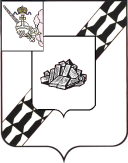 АДМИНИСТРАЦИЯ УСТЮЖЕНСКОГО МУНИЦИПАЛЬНОГО РАЙОНАПОСТАНОВЛЕНИЕот ____________ № ____         г. УстюжнаОб утверждении административ-ного регламента по предоставле-нию муниципальной услуги «Согласование переустройства и (или) перепланировки помещения в многоквартирном доме»Руководствуясь Федеральным законом от 27.07.2010 № 210-ФЗ «Об организации предоставления государственных и муниципальных услуг» (с последующими изменениями), Порядком разработки и утверждения административных регламентов предоставления муниципальных услуг, утвержденным постановлением администрации района от 29.12.2016 № 901 (с последующими изменениями), на основании статьи 35 Устава Устюженского муниципального района администрация района ПОСТАНОВЛЯЕТ: Утвердить административный регламент по предоставлению муниципальной услуги «Согласование переустройства и (или) перепланировки помещения в многоквартирном доме» (прилагается). Признать утратившим силу постановление администрации Устюженского муниципального района от 19.05.2017 № 349 «Об утверждении административного регламента по предоставлению муниципальной услуги «Согласование переустройства и (или) перепланировки жилого помещения».Опубликовать настоящее постановление в информационном бюллетене «Информационный вестник Устюженского муниципального района» и разместить на официальном сайте Устюженского муниципального района.Руководитель администрации Устюженского муниципального района                                                                   Е.А. КапраловУтвержденпостановлением администрации Устюженского муниципального района от ___________ № _____Административный регламент предоставления муниципальной услуги «Согласование переустройства и (или) перепланировки  помещения в многоквартирном доме»I. Общие положения1.1. Административный регламент предоставления муниципальной услуги «Согласование переустройства и (или) перепланировки  помещения в многоквартирном доме» (далее – административный регламент, муниципальная услуга) устанавливает порядок и стандарт предоставления муниципальной услуги.Предоставление муниципальной услуги состоит из следующих этапов:Первый этап – принятие администрацией Устюженского муниципального района решения о согласовании или об отказе в согласовании переустройства и (или) перепланировки помещения в многоквартирном доме;Второй этап - принятие акта приемочной комиссии, подтверждающего завершение переустройства и (или) перепланировки помещения в многоквартирном доме, либо акта приемочной комиссии о несоответствии переустройства и (или) перепланировки помещения в многоквартирном доме проекту переустройства и (или) перепланировки переустраиваемого и (или) перепланируемого помещения в многоквартирном доме.1.2. Заявителями при предоставлении муниципальной услуги являются физические и юридические лица, являющиеся собственниками помещения в многоквартирном доме либо уполномоченные ими лица (за исключением государственных органов и их территориальных органов, органов государственных внебюджетных фондов и их территориальных органов, органов местного самоуправления) (далее – заявители).1.3. Место нахождения администрации Устюженского муниципального района в лице структурного подразделения администрации района - сектора архитектуры и строительства управления жилищно-коммунального хозяйства, архитектуры, строительства и экологии администрации района (далее – Уполномоченный орган):Почтовый адрес Уполномоченного органа: ул. Карла Маркса, д. 2, г. Устюжна, Вологодская область, Россия, 162840.График работы Уполномоченного органа:График приема документов: во время работы Уполномоченного органа.Телефон для информирования по вопросам, связанным с предоставлением муниципальной услуги: 8(81737) 2-25-01.Адрес официального сайта муниципального образования «Устюженский муниципальный район» в информационно-телекоммуникационной сети «Интернет» (далее – сайт в сети «Интернет»): www. ustyzna.ru.Адрес федеральной государственной информационной системы «Единый портал государственных и муниципальных услуг (функций)» (далее также – Единый портал) в сети Интернет: www.gosuslugi.ru.Адрес государственной информационной системы «Портал государственных и муниципальных услуг (функций) Вологодской области» (далее также – Региональный портал) в сети Интернет: https://gosuslugi35.ru.Сведения о месте нахождения многофункциональных центров предоставления государственных и муниципальных услуг (далее - МФЦ), контактных телефонах, адресах электронной почты, графике работы и адресах официальных сайтов в сети «Интернет» приводятся в приложении 3 к настоящему административному регламенту.1.4. Способы получения информации о правилах предоставления муниципальной услуги:лично;посредством телефонной связи;посредством электронной почты,посредством почтовой связи;на информационных стендах в помещениях Уполномоченного органа, МФЦ;в сети «Интернет»:на сайте Уполномоченного органа, МФЦ;на Едином портале государственных и муниципальных услуг (функций);на Региональном портале.1.5. Порядок информирования о предоставлении муниципальной услуги.1.5.1. Информирование о предоставлении муниципальной услуги осуществляется по следующим вопросам:место нахождения Уполномоченного органа, его структурных подразделений, МФЦ;должностные лица и муниципальные служащие Уполномоченного органа, уполномоченные предоставлять муниципальную услугу и номера контактных телефонов; график работы Уполномоченного органа, МФЦ;адрес сайта в сети «Интернет» Уполномоченного органа, МФЦ;адрес электронной почты Уполномоченного органа, МФЦ;нормативные правовые акты по вопросам предоставления муниципальной услуги, в том числе, административный регламент (наименование, номер, дата принятия нормативного правового акта);ход предоставления муниципальной услуги;административные процедуры предоставления муниципальной услуги;срок предоставления муниципальной услуги;порядок и формы контроля за предоставлением муниципальной услуги;основания для отказа в предоставлении муниципальной услуги;досудебный и судебный порядок обжалования действий (бездействия) должностных лиц и муниципальных служащих Уполномоченного органа, ответственных за предоставление муниципальной услуги, а также решений, принятых в ходе предоставления муниципальной услуги;иная информация о деятельности Уполномоченного органа, в соответствии с Федеральным законом от 9 февраля 2009 года № 8-ФЗ «Об обеспечении доступа к информации о деятельности государственных органов и органов местного самоуправления».1.5.2. Информирование (консультирование) осуществляется специалистами Уполномоченного органа (МФЦ), ответственными за информирование, при обращении заявителей за информацией лично, по телефону, посредством почты или электронной почты.Информирование проводится на русском языке в форме индивидуального и публичного информирования.1.5.3. Индивидуальное устное информирование осуществляет специалист, ответственный за информирование, при обращении заявителей за информацией лично или по телефону.Специалист, ответственный за информирование, принимает все необходимые меры для предоставления полного и оперативного ответа на поставленные вопросы, в том числе с привлечением других сотрудников.В случае если для подготовки ответа требуется более продолжительное время, специалист, ответственный за информирование, предлагает заинтересованным лицам перезвонить в определенный день и в определенное время, но не позднее 3 рабочих дней со дня обращения. К назначенному сроку должен быть подготовлен ответ по вопросам заявителей, в случае необходимости ответ готовится при взаимодействии с должностными лицами структурных подразделений органов и организаций, участвующих в предоставлении муниципальной услуги.В случае если предоставление информации, необходимой заявителю, не представляется возможным посредством телефона, сотрудник Уполномоченного органа/ МФЦ, принявший телефонный звонок, разъясняет заявителю право обратиться с письменным обращением в Уполномоченный орган и требования к оформлению обращения.При ответе на телефонные звонки специалист, ответственный за информирование, должен назвать фамилию, имя, отчество, занимаемую должность и наименование структурного подразделения Уполномоченного органа. Устное информирование должно проводиться с учетом требований официально-делового стиля речи. Во время разговора необходимо произносить слова четко, избегать «параллельных разговоров» с окружающими людьми и не прерывать разговор по причине поступления звонка на другой аппарат. В конце информирования специалист, ответственный за информирование, должен кратко подвести итоги и перечислить меры, которые необходимо принять (кто именно, когда и что должен сделать).1.5.4. Индивидуальное письменное информирование осуществляется в виде письменного ответа на обращение заинтересованного лица в соответствии с законодательством о порядке рассмотрения обращений граждан.Ответ на заявление составляется в простой, четкой форме с указанием фамилии, имени, отчества, номера телефона исполнителя, подписывается руководителем Уполномоченного органа и направляется способом, позволяющим подтвердить факт и дату направления.1.5.5. Публичное устное информирование осуществляется посредством привлечения средств массовой информации – радио, телевидения. Выступления должностных лиц, ответственных за информирование, по радио и телевидению согласовываются с руководителем Уполномоченного органа.1.5.6. Публичное письменное информирование осуществляется путем публикации информационных материалов о правилах предоставления муниципальной услуги, а также административного регламента и муниципального правового акта об его утверждении:в средствах массовой информации;на сайте в сети Интернет;на Региональном портале;на информационных стендах Уполномоченного органа, МФЦ.II. Стандарт предоставления муниципальной услуги2.1. Наименование муниципальной услугиСогласование переустройства и (или) перепланировки помещения в многоквартирном доме.2.2. Наименование органа местного самоуправления, предоставляющего муниципальную услугу2.2.1. Муниципальная услуга предоставляется:администрацией Устюженского муниципального района в лице структурного подразделения администрации района – сектора архитектуры и строительства управления жилищно-коммунального хозяйства, архитектуры, строительства и экологии администрации района (далее – Уполномоченный орган) – в части приема, рассмотрения и выдачи документов по предоставлению муниципальной услуги;МФЦ по месту жительства заявителя - в части приема и выдачи документов на предоставление муниципальной услуги (при условии заключения соглашения о взаимодействии).2.2.2. Не допускается требовать от заявителя осуществления действий, в том числе согласований, необходимых для получения муниципальной услуги и связанных с обращением в иные органы и организации, не предусмотренных настоящим административным регламентом.2.3. Результат предоставления муниципальной услугиРезультатом предоставления муниципальной услуги являются:решение о согласовании переустройства и (или) перепланировки помещения в многоквартирном доме (далее – решения о согласовании);решение об отказе в согласовании переустройства и (или) перепланировки помещения в многоквартирном доме с указанием оснований отказа (далее – решение об отказе в согласовании);акт приемочной комиссии, подтверждающий завершение переустройства и (или) перепланировки  помещения в многоквартирном доме;акт приемочной комиссии о несоответствии переустройства и (или) перепланировки помещения в многоквартирном доме проекту переустройства и (или) перепланировки переустраиваемого и (или) перепланируемого помещения в многоквартирном доме.2.4. Срок предоставления муниципальной услуги2.4.1. Решение о согласовании или об отказе в согласовании должно быть принято не позднее чем через 45 календарных дней со дня представления в Уполномоченный орган документов, обязанность по представлению которых в соответствии с административным регламентом возложена на заявителя (либо со дня передачи МФЦ таких документов в Уполномоченный орган).Решение о согласовании (об отказе в согласовании) переустройства и (или) перепланировки помещения в многоквартирном доме направляется (вручается) заявителю в течение 3 рабочих дней со дня принятия руководителем Уполномоченного органа соответствующего решения2.4.2. Принятие акта приемочной комиссии, подтверждающего завершение переустройства и (или) перепланировки помещения в многоквартирном доме, либо акта о несоответствии переустройства и (или) перепланировки помещения в многоквартирном доме проекту переустройства и (или) перепланировки переустраиваемого и (или) перепланируемого помещения в многоквартирном доме, и направление его заявителю – не позднее чем через 30 календарных дней со дня представления заявления о выдаче акта приемочной комиссии.Акт приемочной комиссии, подтверждающий завершение переустройства и (или) перепланировки помещения в многоквартирном доме, либо акт о несоответствии переустройства и (или) перепланировки помещения в многоквартирном доме проекту переустройства и (или) перепланировки переустраиваемого и (или) перепланируемого помещения в многоквартирном доме направляется (вручается) заявителю в течение 3 рабочих дней со дня принятия руководителем Уполномоченного органа соответствующего решения.2.5. Правовые основания для предоставления муниципальной услугиПредоставление муниципальной услуги осуществляется в соответствии с:Жилищным кодексом Российской Федерации от 29 декабря 2004 года № 188-ФЗ;Федеральным законом от 25 июня 2002 года № 73-ФЗ «Об объектах культурного наследия (памятниках истории и культуры) народов Российской Федерации»;Федеральным законом от 6 октября 2003 года № 131-ФЗ «Об общих принципах организации местного самоуправления в Российской Федерации»;Федеральным законом от 27 июля 2010 года № 210-ФЗ «Об организации предоставления государственных и муниципальных услуг»;Постановлением Правительства Российской Федерации от 28 апреля 2005 года № 266 «Об утверждении формы заявления о переустройстве и (или) перепланировке жилого помещения и формы документа, подтверждающего принятие решения о согласовании переустройства и (или) перепланировки жилого помещения» (далее – постановление Правительства РФ № 266);постановлением администрации Устюженского муниципального района от 09.07.2015 № 558 «Об установлении особенностей подачи и рассмотрения жалоб на решения и действия (бездействие) администрации района, её должностных лиц и муниципальных служащих, а также на решения и действия (бездействие) многофункционального центра, работников многофункционального центра при предоставлении муниципальных услуг» (с последующими изменениями);постановлением администрации Устюженского муниципального района от 27.05.2019 № 418 «О создании районной межведомственной комиссии по вопросам приемки помещений, согласования, отказа в согласовании переустройства и (или) перепланировки помещений в многоквартирном доме, перевода, отказа в переводе жилого (нежилого) помещения в нежилое (жилое) помещение на территории Устюженского муниципального района»;настоящим Регламентом.2.6. Исчерпывающий перечень документов, необходимых в соответствии с нормативными правовыми актами для предоставления муниципальной услуги и услуг, которые являются необходимыми и обязательными для предоставления муниципальной услуги, подлежащих представлению заявителем, порядок их представления, в том числе в электронной форме2.6.1. Для проведения переустройства и (или) перепланировки помещения в многоквартирном доме заявитель представляет (направляет):а) заявление о согласовании переустройства и (или) перепланировки по форме, утвержденной постановлением Правительства РФ № 266 (далее – заявление).Заявление заполняется разборчиво, в машинописном виде или от руки. Заявление заверяется подписью заявителя (его уполномоченного представителя).Заявление, по просьбе заявителя, может быть заполнено специалистом, ответственным за прием документов, с помощью компьютера или от руки. В последнем случае заявитель (его уполномоченный представитель) вписывает в заявление от руки свои фамилию, имя, отчество (полностью) и ставит подпись. Заявление составляется в единственном экземпляре – оригинале.При заполнении заявления не допускается использование сокращений слов и аббревиатур. Ответы на содержащиеся в заявлении вопросы должны быть конкретными и исчерпывающими.Форма заявления размещается на официальном сайте Уполномоченного органа в сети «Интернет» с возможностью бесплатного копирования (скачивания).б) правоустанавливающие документы на переустраиваемое и (или) перепланируемое помещение в многоквартирном доме (подлинники или засвидетельствованные в нотариальном порядке копии), в случае если право собственности на данное помещение не зарегистрировано в Едином государственном реестре недвижимости;в) подготовленный и оформленный в установленном порядке проект переустройства и (или) перепланировки переустраиваемого и (или) перепланируемого помещения в многоквартирном доме;г) протокол общего собрания собственников помещений в многоквартирном доме о согласии всех собственников помещений в многоквартирном доме на такие переустройство и (или) перепланировку помещения в многоквартирном доме (в случае если переустройство и (или) перепланировка помещения в многоквартирном доме невозможны без присоединения к данному помещению части общего имущества в многоквартирном доме);д) согласие в письменной форме всех членов семьи нанимателя (в том числе временно отсутствующих членов семьи нанимателя), занимающих переустраиваемое и (или) перепланируемое жилое помещение на основании договора социального найма (в случае, если заявителем является уполномоченный наймодателем на представление предусмотренных настоящим пунктом документов наниматель переустраиваемого и (или) перепланируемого жилого помещения по договору социального найма);е) документ, подтверждающий полномочия представителя заявителя (в случае обращения за получением муниципальной услуги представителя заявителя).2.6.2. Для выдачи акта приемочной комиссии, подтверждающего завершение переустройства и (или) перепланировки помещения в многоквартирном доме, заявитель представляет (направляет):а) заявление о выдаче акта приемочной комиссии, подтверждающего завершение переустройства и (или) перепланировки помещения в многоквартирном доме (приложение 1 к административному регламенту) (далее – заявление о выдаче акта);б) документ, подтверждающий полномочия представителя заявителя (в случае обращения с заявлением представителя заявителя).2.6.3. Заявление и прилагаемые документы могут быть представлены следующими способами:путем личного обращения в Уполномоченный орган или в МФЦ лично либо через своих представителей;посредством почтовой связи;по электронной почте;посредством Регионального портала.Заявление в форме электронного документа подписывается по выбору заявителя (если заявителем является физическое лицо):простой электронной подписью заявителя (представителя заявителя);усиленной квалифицированной электронной подписью заявителя (представителя заявителя).Заявление от имени юридического лица заверяется по выбору заявителя простой электронной подписью либо усиленной квалифицированной электронной подписью (если заявителем является юридическое лицо):лица, действующего от имени юридического лица без доверенности;представителя юридического лица, действующего на основании доверенности, выданной в соответствии с законодательством Российской Федерации.2.6.4. В случае представления копий документов, необходимых для предоставления муниципальной услуги, в форме электронного документа, указанные документы должны быть подписаны усиленной электронной подписью (если заявителем является юридическое лицо) либо простой электронной подписью (если заявителем является физическое лицо).Документ, подтверждающий полномочия представителя юридического лица, представленный в форме электронного документа, удостоверяется усиленной электронной подписью правомочного должностного лица организации.Документ, подтверждающий полномочия представителя физического лица, в том числе индивидуального предпринимателя, представленный в форме электронного документа, удостоверяется усиленной электронной подписью нотариуса.2.6.5. В случае представления документов представителем юридического лица на бумажном носителе копии документов представляются с предъявлением подлинников либо заверенными печатью юридического лица (при наличии) и подписью руководителя, иного должностного лица, уполномоченного на это юридическим лицом. После проведения сверки подлинники документов возвращаются заявителю.Документ, подтверждающий правомочие на обращение за получением муниципальной услуги, выданный организацией, удостоверяется подписью руководителя и печатью организации (при наличии).2.6.6. В случае представления документов физическим лицом на бумажном носителе копии документов представляются с предъявлением подлинников. После проведения сверки подлинники документов возвращаются заявителю.Документы не должны содержать подчисток либо приписок, зачеркнутых слов и иных не оговоренных в них исправлений, а также серьезных повреждений, не позволяющих однозначно истолковать их содержание.В случае представления документов на иностранном языке они должны быть переведены заявителем на русский язык. Верность перевода и подлинность подписи переводчика должны быть нотариально удостоверены.2.7. Исчерпывающий перечень документов, необходимых в соответствии с нормативными правовыми актами для предоставления муниципальной услуги и услуг, которые являются необходимыми и обязательными для предоставления муниципальной услуги, которые находятся в распоряжении государственных органов, органов местного самоуправления и иных организаций, и которые заявитель вправе представить, порядок их предоставления, в том числе в электронной форме2.7.1. Для проведения переустройства и (или) перепланировки помещения в многоквартирном доме заявитель вправе представить (направить):а) правоустанавливающие документы на переустраиваемое и (или) перепланируемое помещение в многоквартирном доме, если право на него зарегистрировано в Едином государственном реестре недвижимости;б) технический паспорт переустраиваемого и (или) перепланируемого помещения в многоквартирном доме;в) заключение органа по охране памятников архитектуры, истории и культуры о допустимости проведения переустройства и (или) перепланировки помещения в многоквартирном доме, если такое помещение или дом, в котором оно находится, является памятником архитектуры, истории или культуры.2.7.2. Документы, указанные в пункте 2.7.1 административного регламента, могут быть представлены следующими способами:путем личного обращения в Уполномоченный орган или в МФЦ лично либо через своих представителей;посредством почтовой связи;по электронной почте.посредством Регионального портала.2.7.3. Документы, указанные в пункте 2.7.1 настоящего административного регламента, не могут быть затребованы у заявителя, при этом заявитель вправе их представить вместе с заявлением на бумажном носителе, в форме электронного документа  либо в виде заверенных уполномоченным лицом копий запрошенных документов, в том числе в форме электронного документа.2.7.4. Документы, указанные в пункте 2.7.1 настоящего административного регламента (их копии, сведения, содержащиеся в них), запрашиваются в государственных органах, и (или) подведомственных государственным органам организациям, в распоряжении которых находятся указанные документы, и не могут быть затребованы у заявителя, при этом заявитель вправе их представить самостоятельно.2.7.5. Запрещено требовать от заявителя:представления документов и информации или осуществления действий, представление или осуществление которых не предусмотрено нормативными правовыми актами, регулирующими отношения, возникающие в связи с предоставлением муниципальной услуги;представления документов и информации, которые находятся в распоряжении органов, предоставляющих государственную услугу, иных государственных органов, органов местного самоуправления и организаций, в соответствии с нормативными правовыми актами Российской Федерации, нормативными правовыми актами субъектов Российской Федерации и муниципальными правовыми актами;представления документов и информации, отсутствие и (или) недостоверность которых не указывались при первоначальном отказе в приеме документов, необходимых для предоставления муниципальной услуги, либо в предоставлении муниципальной услуги, за исключением случаев, предусмотренных пунктом 4 части 1 статьи 7 Федерального закона от 27 июля 2010 года № 210-ФЗ «Об организации предоставления государственных и муниципальных услуг».2.8. Исчерпывающий перечень оснований для отказа в приеме документов, необходимых для предоставления муниципальной услугиОснованием для отказа в приеме к рассмотрению заявления является выявление несоблюдения установленных статьей 11 Федерального закона от 6 апреля 2011 года № 63-ФЗ «Об электронной подписи» условий признания действительности квалифицированной электронной подписи (в случае направления заявления и прилагаемых документов в электронной форме).2.9. Исчерпывающий перечень оснований для приостановления или отказа в предоставлении муниципальной услуги2.9.1. Оснований для приостановления предоставления муниципальной услуги не имеется.2.9.2. Основаниями для отказа в согласовании переустройства и (или) перепланировки помещения в многоквартирном доме являются:а) непредставления определенных в пункте 2.6.1 административного регламента документов, обязанность по представлению которых возложена на заявителя;б) поступления в орган, осуществляющий согласование, ответа органа государственной власти, органа местного самоуправления либо подведомственной органу государственной власти или органу местного самоуправления организации на межведомственный запрос, свидетельствующего об отсутствии документа и (или) информации, необходимых для проведения переустройства и (или) перепланировки помещения в многоквартирном доме в соответствии с частью 2.1 статьи 26 Жилищного кодекса, если соответствующий документ не был представлен заявителем по собственной инициативе. Отказ в согласовании переустройства и (или) перепланировки помещения в многоквартирном доме по указанному основанию допускается в случае, если орган, осуществляющий согласование, после получения такого ответа уведомил заявителя о получении такого ответа, предложил заявителю представить документ и (или) информацию, необходимые для проведения переустройства и (или) перепланировки помещения в многоквартирном доме в соответствии с частью 2.1 статьи 26 Жилищного кодекса, и не получил от заявителя такие документ и (или) информацию в течение пятнадцати рабочих дней со дня направления уведомления;в) представления документов в ненадлежащий орган;г) несоответствия проекта переустройства и (или) перепланировки помещения в многоквартирном доме требованиям законодательства.2.9.3. Решение об отказе в согласовании переустройства и (или) перепланировки помещения в многоквартирном доме должно содержать основания отказа с обязательной ссылкой на нарушения, предусмотренные частью 1 статьи 27 Жилищного кодекса Российской Федерации.2.10. Перечень услуг, которые являются необходимыми и обязательными для предоставления муниципальной услуги, в том числе сведения о документе (документах), выдаваемом (выдаваемых) организациями, участвующими в предоставлении муниципальной услугиПодготовка и выдача проекта переустройства и (или) перепланировки переустраиваемого и (или) перепланируемого помещения в многоквартирном доме.2.11. Размер и основания взимания государственной пошлины или иной платы, взимаемой за предоставление муниципальной услугиПредоставление муниципальной услуги осуществляется для заявителей на безвозмездной основе.2.12. Максимальный срок ожидания в очереди при подаче запроса о предоставлении муниципальной услуги и при получении результата предоставленной муниципальной услугиМаксимальный срок ожидания в очереди при подаче заявления и (или) при получении результата не должен превышать 15 минут.2.13. Срок регистрации запроса заявителяо предоставлении муниципальной услуги, в том числе в электронной формеРегистрация заявления, в том числе поступившего в форме электронного документа, осуществляется в день его поступления (при поступлении заявления в форме электронного документа в нерабочее время – в ближайший рабочий день, следующий за днем поступления указанного заявления).2.14. Требования к помещениям, в которых предоставляетсямуниципальная услуга, к залу ожидания, местам для заполнения запросов о предоставлении муниципальной услуги, информационными стендами с образцами их заполнения и перечнем документов, необходимых для предоставления муниципальной услуги, размещению и оформлению визуальной, текстовой и мультимедийной информации о порядке предоставления такой услуги, в том числе к обеспечению доступности для инвалидов указанных объектов в соответствии с законодательством Российской Федерации о социальной защите инвалидов2.14.1. Центральный вход в здание Уполномоченного органа, в котором предоставляется муниципальная услуга, оборудуется вывеской, содержащей информацию о наименовании и режиме работы Уполномоченного органа.Вход в здание, в котором предоставляется муниципальная услуга, оборудуется в соответствии с требованиями, обеспечивающими возможность беспрепятственного входа инвалидов в здание и выхода из него (пандус, поручни).2.14.2. Гражданам, относящимся к категории инвалидов, включая инвалидов, использующих кресла-коляски и собак-проводников, обеспечиваются:возможность самостоятельного передвижения по зданию, в котором предоставляется муниципальная услуга, в целях доступа к месту предоставления услуги, в том числе с помощью сотрудников Уполномоченного органа;возможность посадки в транспортное средство и высадки из него перед входом в здание, где предоставляется муниципальная услуга, в том числе с использованием кресла-коляски и при необходимости с помощью сотрудников Уполномоченного органа;сопровождение инвалидов, имеющих стойкие нарушения функций зрения и самостоятельного передвижения, по территории здания, в котором предоставляется муниципальная услуга;содействие инвалиду при входе в здание, в котором предоставляется муниципальная услуга, и выходе из него, информирование инвалида о доступных маршрутах общественного транспорта;надлежащее размещение носителей информации, необходимой для обеспечения беспрепятственного доступа инвалидов к местам предоставления муниципальная услуги с учетом ограничения их жизнедеятельности, в том числе дублирование необходимой для получения муниципальная услуги звуковой и зрительной информации, а также надписей, знаков и иной текстовой и графической информации знаками, выполненными рельефно-точечным шрифтом Брайля и на контрастном фоне;обеспечение допуска в здание, в котором предоставляется муниципальная услуга, собаки-проводника при наличии документа, подтверждающего ее специальное обучение, выданного по форме и в порядке, утвержденных приказом Министерства труда и социальной защиты Российской Федерации от 22 июня 2015 года № 386н;оказание помощи, необходимой для получения в доступной для них форме информации о правилах предоставления муниципальной услуги, в том числе об оформлении необходимых для получения муниципальной услуги документов и совершении ими других необходимых для получения муниципальной услуги действий;обеспечение при необходимости допуска в здание, в котором предоставляется муниципальная услуга, сурдопереводчика, тифлосурдопереводчика;оказание сотрудниками Уполномоченного органа, предоставляющими муниципальную услугу, иной необходимой инвалидам помощи в преодолении барьеров, мешающих получению ими услуг наравне с другими лицами.2.14.3. На территории, прилегающей к зданию, в котором предоставляется муниципальная услуга, организуются места для парковки транспортных средств, в том числе места для парковки транспортных средств инвалидов. Доступ заявителей к парковочным местам является бесплатным.2.14.4. Помещения, предназначенные для предоставления муниципальной услуги, должны соответствовать санитарно-эпидемиологическим правилам и нормативам.В помещениях Уполномоченного органа на видном месте устанавливаются схемы размещения средств пожаротушения и путей эвакуации.2.14.5. Места ожидания и приема заявителей должны быть удобными, оборудованы столами, стульями, обеспечены бланками заявлений, образцами их заполнения, канцелярскими принадлежностями.Места информирования, предназначенные для ознакомления заинтересованных лиц с информационными материалами, оборудуются информационными стендами, наглядной информацией, перечнем документов, необходимых для предоставления муниципальной услуги, а также текстом административного регламента.Настоящий административный регламент, муниципальный правовой акт о его утверждении должны быть доступны для ознакомления на бумажных носителях.Кабинеты, в которых осуществляется прием заявителей, оборудуются информационными табличками (вывесками) с указанием номера кабинета, наименования структурного подразделения Уполномоченного органа. Таблички на дверях кабинетов или на стенах должны быть видны посетителям.2.15. Показатели доступности и качества муниципальной услуги2.15.1. Показателями доступности муниципальной услуги являются:информирование заявителей о предоставлении муниципальной услуги;оборудование территорий, прилегающих к месторасположению Уполномоченного органа, его структурных подразделений, местами парковки автотранспортных средств, в том числе для лиц с ограниченными возможностями;оборудование помещений Уполномоченного органа местами хранения верхней одежды заявителей, местами общего пользования;соблюдение графика работы Уполномоченного органа;оборудование мест ожидания и мест приема заявителей в Уполномоченном органе стульями, столами, обеспечение канцелярскими принадлежностями для предоставления возможности оформления документов;время, затраченное на получение конечного результата муниципальной услуги.2.15.2. Показателями качества муниципальной услуги являются:количество взаимодействий заявителя с должностными лицами при предоставлении муниципальной услуги и их продолжительность;соблюдение сроков и последовательности выполнения всех административных процедур, предусмотренных административным регламентом;количество обоснованных жалоб заявителей о несоблюдении порядка выполнения административных процедур, сроков регистрации запроса и предоставления муниципальной услуги, об отказе в исправлении допущенных опечаток и ошибок в выданных в результате предоставления муниципальной услуги документах либо о нарушении срока таких исправлений, а также в случае затребования должностными лицами Уполномоченного органа документов, платы, не предусмотренных административным регламентом.2.15.3. Заявителям обеспечивается возможность получения информации о ходе предоставления муниципальной услуги при личном приеме, по телефону, по электронной почте, на Региональном портале.2.16. Перечень классов средств электронной подписи, которыедопускаются к использованию при обращении за получениеммуниципальной услуги, оказываемой с применениемусиленной квалифицированной электронной подписиС учетом Требований к средствам электронной подписи, утвержденных приказом Федеральной службы безопасности Российской Федерации от 27 декабря 2011 года № 796, при обращении за получением муниципальной услуги, оказываемой с применением усиленной квалифицированной электронной подписи, допускаются к использованию следующие классы средств электронной подписи: КС2, КС3, КВ1, КВ2 и КА1.III. Состав, последовательность и сроки выполнения административных процедур (действий), требования к порядку их выполнения, в том числе особенности выполнения административных процедур (действий) в электронной форме, а также особенности выполнения административных процедур в многофункциональных центрах3.1. Предоставление муниципальной услуги состоит из двух этапов и включает в себя выполнение следующих административных процедур:3.1.1. Первый этап – принятие Уполномоченным органом решения о согласовании или об отказе в согласовании переустройства и (или) перепланировки помещения в многоквартирном доме:- прием и регистрация заявления и прилагаемых документов;- рассмотрение заявления и документов, необходимых для предоставления муниципальной услуги, и принятие решения о согласовании (об отказе в согласовании) перепланировки и (или) переустройства помещения в многоквартирном доме;- направление (вручение) заявителю решения о согласовании (об отказе в согласовании) перепланировки и (или) переустройства помещения в многоквартирном доме.3.1.2. Второй этап - принятие акта приемочной комиссии, подтверждающего завершение переустройства и (или) перепланировки помещения в многоквартирном доме, либо акта приемочной комиссии о несоответствии переустройства и (или) перепланировки помещения в многоквартирном доме проекту переустройства и (или) перепланировки переустраиваемого и (или) перепланируемого помещения в многоквартирном доме:- прием и регистрация заявления о выдаче акта;- рассмотрение заявления о выдаче акта и оформление акта приемочной комиссии;- направление акта приемочной комиссии, подтверждающего завершение переустройства и (или) перепланировки  помещения в многоквартирном доме либо акта приемочной комиссии о несоответствии переустройства и (или) перепланировки помещения в многоквартирном доме проекту переустройства и (или) перепланировки переустраиваемого и (или) перепланируемого помещения в многоквартирном доме.3.2. Блок-схема предоставления муниципальной услуги приведена в приложении 2 к настоящему административному регламенту.Принятие Уполномоченным органом решения о согласовании или об отказе в согласовании переустройства и (или) перепланировки помещения в многоквартирном доме.3.3. Прием и регистрация заявления и прилагаемых документов.3.3.1. Юридическим фактом, являющимся основанием для начала выполнения административной процедуры, является поступление в Уполномоченный орган заявления и прилагаемых документов.3.3.2. Должностное лицо Уполномоченного органа, ответственное за прием и регистрацию заявления, в день поступления заявления (при поступлении заявления в форме электронного документа в нерабочее время – в ближайший рабочий день, следующий за днем поступления указанного заявления):осуществляет регистрацию заявления и прилагаемых документов в журнале регистрации входящий обращений;выдает расписку в получении от заявителя документов с указанием их перечня и даты их получения Уполномоченным органом, а также с указанием перечня сведений и документов, которые будут получены по межведомственным запросам (в случае представления документов через МФЦ расписка выдается МФЦ).3.3.3. После регистрации заявление и прилагаемые к нему документы направляются для рассмотрения должностному лицу Уполномоченного органа, ответственному за предоставление муниципальной услуги (далее – должностное лицо, ответственное за предоставление муниципальной услуги).3.3.4. Срок выполнения данной административной процедуры составляет 1 рабочий день со дня поступления заявления и прилагаемых документов в Уполномоченный орган (в случае обращения в МФЦ в сроки, установленные Соглашением о взаимодействии, но не позднее 3 рабочих дней со дня поступления заявления и прилагаемых документов).3.3.5. Критерием принятия решения по административной процедуре является поступление заявления и прилагаемых документов, необходимых для предоставления муниципальной услуги.3.3.6. Результатом выполнения данной административной процедуры является получение должностным лицом, ответственным за предоставление муниципальной услуги, заявления и прилагаемых документов на рассмотрение.3.4. Рассмотрение заявления и прилагаемых документов, принятие решения о согласовании (об отказе в согласовании) перепланировки и (или) переустройства помещения в многоквартирном доме.3.4.1. Юридическим фактом, являющимся основанием для начала выполнения административной процедуры, является получение заявления и прилагаемых документов должностным лицом, ответственным за предоставление муниципальной услуги, на рассмотрение.3.4.2. В случае поступления заявления и прилагаемых документов в электронной форме должностное лицо, ответственное за предоставление муниципальной услуги, в течение 3 рабочих дней со дня регистрации заявления и прилагаемых документов проводит проверку усиленной квалифицированной электронной подписи, которой подписаны заявление и прилагаемые документы.Проверка усиленной квалифицированной электронной подписи осуществляется с использованием имеющихся средств электронной подписи или средств информационной системы головного удостоверяющего центра, которая входит в состав инфраструктуры, обеспечивающей информационно-технологическое взаимодействие действующих и создаваемых информационных систем, используемых для предоставления государственной услуги. Проверка усиленной квалифицированной электронной подписи также осуществляется с использованием средств информационной системы аккредитованного удостоверяющего центра.3.4.3. Если в случае проверки усиленной квалифицированной электронной подписи установлено несоблюдение условий признания ее действительности, должностное лицо, ответственное за предоставление муниципальной услуги, в течение 1 рабочего дня со дня окончания указанной проверки:готовит уведомление об отказе в принятии заявления и прилагаемых документов с указанием причин их возврата за подписью руководителя Уполномоченного органа;направляет заявителю указанное уведомление в электронной форме, подписанное усиленной квалифицированной электронной подписью руководителя Уполномоченного органа, по адресу электронной почты заявителя.После получения уведомления заявитель вправе обратиться повторно с заявлением о предоставлении услуги, устранив нарушения, которые послужили основанием для отказа в приеме к рассмотрению первичного обращения.3.4.4. В случае если заявитель по своему усмотрению не представил документы, указанные в пункте 2.7.1 административного регламента, и при поступлении заявления и прилагаемых документов в электронной форме (если в результате проверки усиленной квалифицированной электронной подписи заявителя установлено соблюдение условий признания ее действительности), должностное лицо, ответственное за предоставление муниципальной услуги, в течение 5 рабочих дней со дня получения заявления и прилагаемых документов обеспечивает направление межведомственных запросов для получения:сведений из Единого государственного реестра недвижимости;технического паспорта переустраиваемого и (или) перепланируемого помещения в многоквартирном доме;заключения органа по охране памятников архитектуры, истории и культуры о допустимости проведения переустройства и (или) перепланировки помещения в многоквартирном доме, если такое помещение или дом, в котором оно находится, является памятником архитектуры, истории или культуры.В случае поступления в орган, осуществляющий согласование, ответа органа государственной власти, органа местного самоуправления либо подведомственной органу государственной власти или органу местного самоуправления организации на межведомственный запрос, свидетельствующего об отсутствии документа и (или) информации, необходимых для согласования переустройства (перепланировки) помещения в многоквартирном доме в соответствии с пунктом 2.7.1. административного регламента, если соответствующий документ не представлен заявителем по собственной инициативе, орган, осуществляющий согласование переустройства и (или) перепланировки помещения в многоквартирном доме, после получения указанного ответа:уведомляет заявителя о получении такого ответа, предлагает заявителю представить документ и (или) информацию, необходимые для переустройства и (или) перепланировки помещения в многоквартирном доме в соответствии с пунктом 2.7.1. административного регламента. Неполучение от заявителя необходимых документов и (или) информации в течение пятнадцати рабочих дней со дня направления уведомления является основанием отказа в согласовании.3.4.5. Должностное лицо, ответственное за предоставление муниципальной услуги, в течение 20 рабочих дней со дня поступления заявления и прилагаемых документов в Уполномоченный орган проверяет заявление и все представленные документы на наличие оснований для отказа в согласовании, предусмотренных пунктом 2.9.2. административного регламента и готовит в двух экземплярах проект решения о согласовании переустройства и (или) перепланировки помещения в многоквартирном доме по форме, утвержденной постановлением Правительства РФ № 266, или проект решения об отказе в согласовании переустройства и (или) перепланировки помещения в многоквартирном доме, для подписания руководителем Уполномоченного органа.Проект подписывается руководителем Уполномоченного органа в течение 1 дня со дня передачи ему соответствующего проекта решения.3.4.6. Срок выполнения административной процедуры - не более 45 календарных дня со дня представления в Уполномоченный орган документов, обязанность по представлению которых в соответствии с административным регламентом возложена на заявителя (либо со дня передачи МФЦ таких документов в Уполномоченный орган).3.4.7. Критериями принятия решения в рамках выполнения административной процедуры является отсутствие или наличие оснований для отказа в согласовании переустройства и (или) перепланировки помещения в многоквартирном доме, предусмотренных пунктом 2.9.2. административного регламента.3.4.8. Результатом выполнения данной административной процедуры является решение Уполномоченного органа о согласовании (об отказе в согласовании) переустройства и (или) перепланировки помещения в многоквартирном доме. 3.5. Направление (вручение) заявителю решения о согласовании (об отказе в согласовании) перепланировки и (или) переустройства помещения в многоквартирном доме.3.5.1. Юридическим фактом, являющимся основанием для начала выполнения административной процедуры, является поступление специалисту, ответственному за делопроизводство, двух экземпляров подписанного и зарегистрированного решения о согласовании (об отказе в согласовании) переустройства и (или) перепланировки помещения в многоквартирном доме. 3.5.2. Выдача решения осуществляется специалистом Уполномоченного органа, ответственного за делопроизводство, в течение 3 рабочих дней со дня его подписания руководителем Уполномоченного органа. Выдача решения о согласовании (об отказе в согласовании) переустройства и (или) перепланировки помещения в многоквартирном доме может осуществляться:1) путем направления по почте в адрес заявителя заказным письмом с уведомлением;2) путем вручения заявителю или его законному представителю по доверенности.Заявителю направляются один экземпляр решения о согласовании (отказе в согласовании), один экземпляр решения хранится в системе делопроизводства Уполномоченного органа.В решении об отказе в согласовании указываются причины отказа в согласовании переустройства и (или) перепланировки помещения в многоквартирном доме. Вместе с решением заявителю возвращаются все представленные им документы.Документы, предусмотренные пунктом 3.5.2. административного регламента направляются способом, позволяющим подтвердить факт и дату получения.3.5.3. Срок выполнения административной процедуры составляет не более 3 рабочих дней со дня принятия руководителем Уполномоченного органа решения о согласовании (об отказе в согласовании) переустройства и (или) перепланировки помещения в многоквартирном доме.3.5.4. Критерием принятия решения в рамках выполнения административной процедуры является:- наличие подписанного и зарегистрированного решения о согласовании переустройства и (или) перепланировки помещения в многоквартирном доме;- наличие подписанного и зарегистрированного решения об отказе в согласовании переустройства и (или) перепланировки помещения в многоквартирном доме.3.5.5. Результатом выполнения данной административной процедуры является направление либо вручение заявителю решения о согласовании (отказе в согласовании) переустройства и (или) перепланировки помещения в многоквартирном доме.Принятие акта приемочной комиссии, подтверждающего завершение переустройства и (или) перепланировки помещения в многоквартирном доме, либо акта приемочной комиссии о несоответствии переустройства и (или) перепланировки помещения в многоквартирном доме проекту переустройства и (или) перепланировки переустраиваемого и (или) перепланируемого помещения в многоквартирном доме.3.6. Прием и регистрация заявления о выдаче акта.3.6.1. Юридическим фактом, являющимся основанием для начала выполнения административной процедуры, является поступление в Уполномоченный орган заявления о выдаче акта.3.6.2. Должностное лицо Уполномоченного органа, ответственное за прием и регистрацию заявления, в день поступления заявления о выдаче акта (при поступлении заявления о выдаче акта в форме электронного документа в нерабочее время – в ближайший рабочий день, следующий за днем поступления заявления о выдаче акта):осуществляет регистрацию заявления о выдаче акта в журнале регистрации входящий обращений;выдает расписку в получении от заявителя заявления о выдаче акта.3.6.3. После регистрации заявление о выдаче акта направляется для рассмотрения должностному лицу Уполномоченного органа, ответственному за выдачу акта приемочной комиссии (далее – должностное лицо, ответственное за выдачу акта).3.6.4. Срок выполнения данной административной процедуры составляет 1 рабочий день со дня поступления заявления о выдаче акта в Уполномоченный орган.3.6.5. Критерием принятия решения по административной процедуре является поступление заявления о выдаче акта.3.6.6. Результатом выполнения данной административной процедуры является получение должностным лицом, ответственным за выдачу акта, заявления о выдаче акта на рассмотрение.3.7. Рассмотрение заявления о выдаче акта и оформление акта приемочной комиссии.3.7.1 Юридическим фактом, являющимся основанием для начала выполнения административной процедуры является получение должностным лицом, ответственным за выдачу акта, заявления о выдаче акта на рассмотрение.3.7.2. В день поступления заявления о выдаче акта должностное лицо, ответственное за предоставление муниципальной услуги, извещает заявителя и членов приемочной комиссии о дате, времени и месте проведения приемки переустроенного и (или) перепланированного помещения в многоквартирном доме.3.7.3. Состав приемочной комиссии утверждается  Уполномоченным органом. В состав приемочной комиссии  входят председатель, секретарь приемочной комиссии, иные члены комиссии. Секретарем приемочной комиссии является должностное лицо, ответственное за выдачу акта. 3.7.4. Приемочная комиссия в назначенное время проводит осмотр помещения в многоквартирном доме и принимает решение:- о признании завершенным переустройства и (или) перепланировки помещения, которое оформляется актом приемочной комиссии, подтверждающим завершение переустройства и (или) перепланировки помещения в многоквартирном доме;- о признании переустройства и (или) перепланировки помещения в многоквартирном доме несоответствующим проекту переустройства и (или) перепланировки, которое оформляется актом приемочной комиссии о несоответствии переустройства и (или) перепланировки помещения в многоквартирном доме проекту переустройства и (или) перепланировки переустраиваемого и (или) перепланируемого помещения в многоквартирном доме.3.7.5. Критерием принятия решения о подписании акта приемочной комиссией является соответствие либо несоответствие выполненных работ проекту переустройства и (или) перепланировки помещения в многоквартирном доме.3.7.6. Акт приемочной комиссии подписывается секретарем, иными членами приемочной комиссии и утверждается председателем приемочной комиссии.3.7.7. Завершение переустройства и (или) перепланировки помещения в многоквартирном доме подтверждается актом приемочной комиссии, в котором содержится решение о признании завершенным переустройства и (или) перепланировки помещения в многоквартирном доме.3.7.8. Акт приемочной комиссии, подтверждающий завершение переустройства и (или) перепланировки помещения в многоквартирном доме, составляется в четырех экземплярах, из них два экземпляра составляется для направления заявителю, один – для направления в орган регистрации прав, один – для хранения в системе делопроизводства Уполномоченного органа.3.7.9. Акт приемочной комиссии о несоответствии переустройства и (или) перепланировки помещения в многоквартирном доме проекту переустройства и (или) перепланировки переустраиваемого и (или) перепланируемого помещения в многоквартирном доме составляется в двух экземплярах, из них один экземпляр составляется для направления заявителю, один – для хранения в системе делопроизводства Уполномоченного органа. В орган регистрации прав данный акт приемочной комиссии не направляется.3.7.10. Срок выполнения административной процедуры - не более 30 календарных дней со дня представления заявления о выдаче акта приемочной комиссии в Уполномоченный орган.3.7.11. Результатом выполнения административной процедуры является утвержденный акт приемочной комиссии, в котором содержится решение о признании завершенным переустройства и (или) перепланировки помещения в многоквартирном доме либо решение о признании переустройства и (или) перепланировки помещения в многоквартирном доме несоответствующим проекту переустройства и (или) перепланировки.3.8. Направление акта приемочной комиссии, подтверждающего завершение переустройства и (или) перепланировки помещения в многоквартирном доме либо акта приемочной комиссии о несоответствии переустройства и (или) перепланировки помещения в многоквартирном доме проекту переустройства и (или) перепланировки переустраиваемого и (или) перепланируемого помещения в многоквартирном доме3.8.1. Должностное лицо, ответственное за выдачу акта, в сроки, установленные пунктом 3.8.3. административного регламента, направляет акт приемочной комиссии, подтверждающий завершение переустройства и (или) перепланировки помещения в многоквартирном доме, в орган регистрации прав. 3.8.2. Должностное лицо, ответственное за выдачу акта, выдает (направляет) заявителю утвержденный акт приемочной комиссии одним из следующих способов:1) путем направления по почте в адрес заявителя заказным письмом с уведомлением;2) путем вручения заявителю или его законному представителю по доверенности;3) через МФЦ (в случае если заявление на выдачу акта подано через МФЦ).3.8.3. Срок выполнения административной процедуры - не более 3 рабочих дней со дня утверждения акта приемочной комиссии.3.8.4. Критерием принятия решения в рамках выполнения административной процедуры является:- наличие утвержденного акта приемочной комиссии, подтверждающего завершение переустройства и (или) перепланировки помещения в многоквартирном доме либо;- наличие утвержденного акта приемочной комиссии о несоответствии переустройства и (или) перепланировки помещения в многоквартирном доме проекту переустройства и (или) перепланировки переустраиваемого и (или) перепланируемого помещения в многоквартирном доме.3.8.5. Результатом выполнения данной административной процедуры является направление либо вручение заявителю акта приемочной комиссии.IV. Формы контроля за исполнением административного регламента4.1.	Контроль за соблюдением и исполнением должностными лицами Уполномоченного органа положений настоящего административного регламента и иных нормативных правовых актов, устанавливающих требования к предоставлению муниципальной услуги, а также за принятием ими решений включает в себя текущий контроль и контроль полноты и качества предоставления муниципальной услуги.4.2. Текущий контроль за соблюдением и исполнением должностными лицами положений настоящего административного регламента и иных нормативных правовых актов, устанавливающих требования к предоставлению муниципальной услуги, а также за принятием ими решений осуществляют должностные лица, определенные постановлением администрации Устюженского муниципального района.Текущий контроль осуществляется на постоянной основе.4.3. Контроль над полнотой и качеством предоставления муниципальной услуги включает в себя проведение проверок, выявление и установление нарушений прав заявителей, принятие решений об устранении соответствующих нарушений.Контроль над полнотой и качеством предоставления муниципальной услуги осуществляют должностные лица, определенные постановлением администрации Устюженского муниципального района.Проверки могут быть плановыми (осуществляться на основании полугодовых или годовых планов работы Уполномоченного органа) и внеплановыми.Периодичность проверок – плановые 1 раз в год, внеплановые – по конкретному обращению заявителя.При проведении проверки могут рассматриваться все вопросы, связанные с предоставлением муниципальной услуги (комплексные проверки) или отдельные вопросы (тематические проверки). Вид проверки и срок ее проведения устанавливаются муниципальным правовым актом Уполномоченного органа о проведении проверки с учетом периодичности комплексных проверок не менее 1 раза в год и тематических проверок – 2 раза в год.Результаты проведения проверок оформляются в виде акта, в котором отмечаются выявленные недостатки и предложения по их устранению, который представляется руководителю Уполномоченного органа в течение 10 рабочих дней после завершения проверки.4.4. Должностные лица, ответственные за предоставление муниципальной услуги, несут персональную ответственность за соблюдение порядка предоставления муниципальной услуги.4.5. По результатам проведенных проверок в случае выявления нарушений законодательства и настоящего административного регламента осуществляется привлечение виновных должностных лиц Уполномоченного органа к ответственности в соответствии с действующим законодательством Российской Федерации.4.6. Ответственность за неисполнение, ненадлежащее исполнение возложенных обязанностей по предоставлению муниципальной услуги, нарушение требований Административного регламента, предусмотренная в соответствии с Трудовым кодексом Российской Федерации, Кодексом Российской Федерации об административных правонарушениях, возлагается на лиц, замещающих должности в Уполномоченном органе, и работников МФЦ, ответственных за предоставление муниципальной услуги.4.7. Контроль со стороны граждан, их объединений и организаций за предоставлением муниципальной услуги осуществляется в соответствии с Федеральным законом от 21 июля 2014 года № 212-ФЗ «Об основах общественного контроля в Российской Федерации».V. Досудебный (внесудебный) порядок обжалований решений и действий (бездействия) органа, предоставляющего муниципальную услугу, его должностных лиц либо муниципальных служащих, МФЦ, его работников5.1. Заявитель имеет право на досудебное (внесудебное) обжалование, оспаривание решений, действий (бездействия), принятых (осуществленных) при предоставлении муниципальной услуги.Обжалование заявителями решений, действий (бездействия), принятых (осуществленных) в ходе предоставления муниципальной услуги в досудебном (внесудебном) порядке, не лишает их права на обжалование указанных решений, действий (бездействия) в судебном порядке.5.2. Предметом досудебного (внесудебного) обжалования являются решения (действия, бездействие), принятые (осуществленные) при предоставлении муниципальной услуги. Заявитель может обратиться с жалобой, в том числе в следующих случаях:1) нарушение срока регистрации запроса о предоставлении муниципальной услуги, запроса, указанного в статье 15.1 Федерального закона № 210-ФЗ;2) нарушение срока предоставления муниципальной услуги;3) требование у заявителя документов или информации либо осуществления действий, представление или осуществление которых не предусмотрено нормативными правовыми актами Российской Федерации, нормативными правовыми актами Вологодской области, муниципальными правовыми актами Устюженского муниципального района для предоставления муниципальной услуги;4) отказ в приеме документов, предоставление которых предусмотрено нормативными правовыми актами Российской Федерации, нормативными правовыми актами Вологодской области, муниципальными правовыми актами Устюженского муниципального района для предоставления муниципальной услуги, у заявителя;5) отказ в предоставлении муниципальной услуги, если основания отказа не предусмотрены федеральными законами и принятыми в соответствии с ними иными нормативными правовыми актами Российской Федерации, законами и иными нормативными правовыми актами Вологодской области, муниципальными правовыми актами Устюженского муниципального района;6) затребование с заявителя при предоставлении муниципальной услуги платы, не предусмотренной нормативными правовыми актами Российской Федерации, нормативными правовыми актами Вологодской области, муниципальными правовыми актами Устюженского муниципального района;7) отказ органа, предоставляющего муниципальную услугу, должностного лица органа, предоставляющего муниципальную услугу, многофункционального центра, работника многофункционального центра, организаций, предусмотренных частью 1.1 статьи 16 Федерального закона № 210-ФЗ (далее – привлекаемая организация), или их работников в исправлении допущенных ими опечаток и ошибок в выданных в результате предоставления муниципальной услуги документах либо нарушение установленного срока таких исправлений;8) нарушение срока или порядка выдачи документов по результатам предоставления муниципальной услуги;9) приостановление предоставления муниципальной услуги, если основания приостановления не предусмотрены федеральными законами и принятыми в соответствии с ними иными нормативными правовыми актами Российской Федерации, законами и иными нормативными правовыми актами Вологодской области, муниципальными правовыми актами Устюженского муниципального района;10) требование у заявителя при предоставлении муниципальной услуги документов или информации, отсутствие и (или) недостоверность которых не указывались при первоначальном отказе в приеме документов, необходимых для предоставления муниципальной услуги, либо в предоставлении муниципальной услуги, за исключением случаев, предусмотренных пунктом 4 части 1 статьи 7 Федерального закона № 210-ФЗ.В случаях, установленных подпунктами 2, 5, 7, 9 и 10 настоящего пункта, досудебное (внесудебное) обжалование заявителем решений и действий (бездействия) многофункционального центра, работника многофункционального центра возможно в случае, если на многофункциональный центр, решения и действия (бездействие) которого обжалуются, возложена функция по предоставлению соответствующих государственных или муниципальных услуг в полном объеме в порядке, определенном частью 1.3 статьи 16 Федерального закона от 27 июля 2010 года № 210-ФЗ «Об организации предоставления государственных и муниципальных услуг» (далее – Федеральный закон № 210-ФЗ).5.3. Основанием для начала процедуры досудебного (внесудебного) обжалования является поступление жалобы заявителя в Уполномоченный орган, МФЦ, соответствующий орган местного самоуправления Устюженского муниципального района, являющийся учредителем МФЦ (при условии заключения соглашения о взаимодействии), привлекаемую организацию.Жалоба подается в письменной форме на бумажном носителе или в электронной форме. Жалоба может быть направлена:по почте;с использованием сети Интернет (в том числе на адрес электронной почты Уполномоченного органа, МФЦ, привлекаемой организации; посредством сайтов в сети Интернет (www.ustyzna.ru, ustuzhna.mfc35.ru). Единого портала государственных и муниципальных услуг (функций) (www.gosuslugi.ru), Портала государственных и муниципальных услуг (функций) Вологодской области (http://gosuslugi35.ru)), а также может быть принята при личном приеме заявителя.Жалоба может быть подана заявителем лично либо через представителя. В случае если жалоба подается через представителя заявителя, к жалобе прилагается документ, подтверждающий полномочия на осуществление действий от имени заявителя. В качестве документа, подтверждающего полномочия на осуществление действий от имени заявителя, предоставляется:а) оформленная в соответствии с законодательством Российской Федерации доверенность (для физических лиц);б) оформленная в соответствии с законодательством Российской Федерации доверенность, заверенная печатью заявителя и подписанная руководителем заявителя или уполномоченным этим руководителем лицом (для юридических лиц);в) копия решения о назначении или об избрании либо приказа о назначении физического лица на должность, в соответствии с которым такое физическое лицо обладает правом действовать от имени заявителя без доверенности.Жалоба регистрируется в журнале учета входящей корреспонденции не позднее следующего рабочего дня со дня ее поступления с проставлением штампа, в котором указываются дата приема и регистрационный номер.5.4. В досудебном порядке могут быть обжалованы действия (бездействие) и решения:должностных лиц Уполномоченного органа, муниципальных служащих – первому заместителю руководителя администрации района – начальнику управления жилищно-коммунального хозяйства, архитектуры, строительства и экологии;первого заместителя руководителя администрации района – начальника управления жилищно-коммунального хозяйства, архитектуры, строительства и экологии – руководителю администрации района;работников МФЦ – руководителю МФЦ;МФЦ – в Уполномоченный орган, заключивший соглашение о взаимодействии с многофункциональным центром, соответствующий орган местного самоуправления Устюженского муниципального района, являющийся учредителем МФЦ;работников привлекаемой организации – в привлекаемую организацию.5.5. Жалоба, поступившая в электронном виде, распечатывается на бумажном носителе и регистрируется в порядке, установленном пунктом 5.3 настоящего Регламента. Рассмотрение жалобы, направленной в электронном виде, осуществляется в порядке, аналогичном порядку рассмотрения жалобы, направленной на бумажном носителе.При подаче жалобы в электронном виде жалоба, документы, прилагаемые к жалобе (при наличии) могут быть представлены в форме электронных документов,  подписанных электронной подписью,  вид которой предусмотрен законодательством Российской Федерации, либо могут быть направлены в виде электронного образа документа, полученного путем сканирования документа, при этом документ, удостоверяющий личность заявителя, не требуется.5.6. Жалоба должна содержать:наименование Уполномоченного органа, его должностного лица и (или) муниципального служащего, наименование МФЦ, его руководителя и (или) работника, наименование привлекаемой организации, ее руководителя и (или) работника, решения и действия (бездействие) которых обжалуются;фамилию, имя, отчество (последнее – при наличии), сведения о месте жительства заявителя – физического лица, либо наименование, сведения о месте нахождения заявителя - юридического лица, а также номер (номера) контактного телефона, адрес (адреса) электронной почты (при наличии) и почтовый адрес, по которым должен быть направлен ответ заявителю;сведения об обжалуемых решениях и действиях (бездействии) Уполномоченного органа, должностного лица Уполномоченного органа либо его муниципального служащего, работника МФЦ, МФЦ, привлекаемой организации, ее работника;доводы, на основании которых заявитель не согласен с решением и действием (бездействием) Уполномоченного органа, должностного лица Уполномоченного органа, либо муниципального служащего, работника МФЦ, МФЦ, привлекаемой организации, ее работника. Заявителем могут быть представлены документы (при наличии), подтверждающие доводы заявителя, либо их копии.5.7. На стадии досудебного обжалования действий (бездействия) Уполномоченного органа, должностного лица Уполномоченного органа, либо муниципального служащего, работника МФЦ, МФЦ, привлекаемой организации, ее работника, а также решений, принятых в ходе предоставления муниципальной услуги, заявитель имеет право на получение информации и документов, необходимых для обоснования и рассмотрения жалобы, а также на представление дополнительных материалов в срок не более 5 дней с момента обращения.5.8. Жалоба, поступившая в Уполномоченный орган, МФЦ, привлекаемую организацию, рассматривается в течение 15 рабочих дней со дня её регистрации, а в случае обжалования отказа Уполномоченного органа, должностного лица Уполномоченного органа, либо муниципального служащего, работника МФЦ, МФЦ, привлекаемой организации, ее работника в приёме документов у заявителя, либо в исправлении допущенных опечаток и ошибок или в случае обжалования нарушения установленного срока таких исправлений – в течение 5 рабочих дней со дня её регистрации.5.9. Случаи оставления жалобы без ответа:а) наличие в жалобе нецензурных либо оскорбительных выражений, угроз жизни, здоровью и имуществу должностного лица, а также членов его семьи;б) отсутствие возможности прочитать какую-либо часть текста жалобы, фамилию, имя, отчество (при наличии) и (или) почтовый адрес заявителя, указанные в жалобе.В вышеуказанных случаях заявителю не позднее трех рабочих дней со дня регистрации направляется письменное уведомление об оставлении жалобы без ответа с указанием оснований принятого решения, за исключением случая, если в жалобе не указаны фамилия заявителя и (или) почтовый адрес, по которому должен быть направлен ответ.5.10. Случаи отказа в удовлетворении жалобы:а) отсутствие нарушения порядка предоставления муниципальной услуги;б) наличие вступившего в законную силу решения суда, арбитражного суда по жалобе о том же предмете и по тем же основаниям;в) подача жалобы лицом, полномочия которого не подтверждены в порядке, установленном законодательством Российской Федерации;г) наличие решения по жалобе, принятого ранее в отношении того же заявителя и по тому же предмету жалобы.5.11. По результатам рассмотрения жалобы принимается одно из следующих решений:об удовлетворении жалобы, в том числе в форме отмены принятого решения, исправления допущенных Уполномоченным органом, МФЦ, привлекаемой организацией опечаток и ошибок в выданных в результате предоставления муниципальной услуги документах, возврата заявителю денежных средств, взимание которых не предусмотрено нормативными правовыми актами Российской Федерации, нормативными правовыми актами области, муниципальными правовыми актами Устюженского муниципального района, а также в иных формах;об отказе в удовлетворении жалобы.5.12. В случае признания жалобы подлежащей удовлетворению в ответе заявителю, указанном в абзаце втором пункта 5.11 настоящего Регламента, дается информация о действиях, осуществляемых органом, предоставляющим муниципальную услугу, многофункциональным центром либо привлекаемой организацией, в целях незамедлительного устранения выявленных нарушений при оказании муниципальной услуги, а также приносятся извинения за доставленные неудобства и указывается информация о дальнейших действиях, которые необходимо совершить заявителю в целях получения муниципальной услуги.5.13. В случае признания жалобы, не подлежащей удовлетворению в ответе заявителю, указанном в абзаце третьем пункта 5.11 настоящего Регламента, даются аргументированные разъяснения о причинах принятого решения, а также информация о порядке обжалования принятого решения.5.14. Мотивированный ответ о результатах рассмотрения жалобы направляется заявителю не позднее дня, следующего за днем принятия решения, указанного в пункте 5.11 настоящего Регламента, в письменной форме, по желанию заявителя – в электронной форме.5.15. В случае установления в ходе или по результатам рассмотрения жалобы признаков состава административного правонарушения, или преступления, должностное лицо, наделенное полномочиями по рассмотрению жалоб, незамедлительно направляет имеющиеся материалы в органы прокуратуры.Приложение 1к административному регламентуЗаявление о выдаче акта приемочной комиссии, подтверждающего завершение переустройства и (или) перепланировки помещения в многоквартирном домеПрошу принять завершенное переустройство и(или) перепланировку __________________________________________________________________и (или) иные работы приемочной комиссией. Адрес помещения: _______________________________________________________________________________________________________________________________________________________________________________.Способ выдачи документов (нужное отметить):⁯  лично      ⁯  направление посредством почтового отправления с уведом-				лением⁯  в МФЦ     ⁯  в личном кабинете на Портале государственных и муници-				пальных услуг (функций) области*⁯  по электронной почте.   * в случае если заявление подано посредством Регионального портала.___________________                                                   ____________________              дата                                                                            подписьПриложение 2к административному регламентуБЛОК-СХЕМАпоследовательности административных процедур при предоставлении муниципальной услуги Принятие решения о согласовании или об отказе в согласовании переустройства и (или) перепланировки помещения в многоквартирном домеПринятие акта приемочной комиссии, подтверждающего завершение переустройства и (или) перепланировки помещения в многоквартирном доме, либо акта приемочной комиссии о несоответствии переустройства и (или) перепланировки помещения в многоквартирном доме проекту переустройства и (или) перепланировки переустраиваемого и (или) перепланируемого помещения в многоквартирном домеПриложение 3к административному регламентуСведения о месте нахождения МФЦ, контактных телефонах, адресах электронной почты, графике работы и адресах официальных сайтов в сети «Интернет»МКУ «МФЦ «Устюженского района»:Почтовый адрес МФЦ: Торговая пл., д. 9, г. Устюжна, Устюженский район, Вологодская область, Россия, 162840.Телефон/факс МФЦ: 8(81737) 2-10-55.Адрес электронной почты МФЦ: ustmfc@mail.ru.График работы:Понедельникс 08.00 до 17.00 часов, обеденный перерыв – с 13.00 до 14.00 часовВторникс 08.00 до 17.00 часов, обеденный перерыв – с 13.00 до 14.00 часовСредас 08.00 до 17.00 часов, обеденный перерыв – с 13.00 до 14.00 часовЧетвергс 08.00 до 17.00 часов, обеденный перерыв – с 13.00 до 14.00 часовПятницас 08.00 до 17.00 часов, обеденный перерыв – с 13.00 до 14.00 часовСубботавыходные дниВоскресеньевыходные дниПредпраздничные днис 08.00 до 16.00 часов, обеденный перерыв – с 13.00 до 14.00 часовВОт(для юридического лица указываетсяфирменное наименование, дляфизического лица указываютсяфамилия, имя, отчество заявителя;для лица, действующего подоверенности, - фамилия, имя,отчество лица, действующего наосновании доверенности)Сведения о заявителе (физическое лицо)Сведения о заявителе (физическое лицо)Фамилия, имя, отчество (при наличии)Адрес регистрации по месту жительстваДанные документа, удостоверяющего личность, - для гражданина, в том числе являющегося индивидуальным предпринимателемИНН - для гражданина, в том числе являющемся индивидуальным предпринимателемОГРНИП - для гражданина, являющегося индивидуальным предпринимателемКонтактный телефонПочтовый адрес, адрес электронной почты (при наличии)Сведения о заявителе (юридическое лицо)Сведения о заявителе (юридическое лицо)Полное и сокращенное наименование Юридический адресИННОГРНФамилия, имя, отчество представителя организации, уполномоченного действовать без доверенностиДолжность представителя, уполномоченного действовать без доверенностиКонтактные телефоныПочтовый адрес, адрес электронной почты (при наличии)Для лица, действующего на основании документа, подтверждающего полномочия действовать от имени заявителяДля лица, действующего на основании документа, подтверждающего полномочия действовать от имени заявителяФамилия, имя, отчество  (при наличии) лица, действующего от имени физического или юридического лицаДанные документа, подтверждающего полномочия лица действовать от имени физического или юридического лицаКонтактные телефоныАдрес электронной почты (при наличии)Прием и регистрация заявления и прилагаемых документов,п. 3.3 Регламента, 1 рабочий день со дня поступления заявления прилагаемых к нему документовРассмотрение заявления и документов, необходимых для предоставления муниципальной услуги, и принятие решения о согласовании (об отказе в согласовании) перепланировки и (или) переустройства помещения в многоквартирном доме,п. 3.4 Регламента, не более 45 календарных дней со дня представления документов, обязанность по представлению которых возложена на заявителяНаправление (вручение) заявителю решения о согласовании (об отказе в согласовании) перепланировки и (или) переустройства помещения в многоквартирном доме,п. 3.5 Регламента, не более 3 рабочих дней со дня принятия Уполномоченным органом решенияПрием и регистрация заявления о выдаче акта,п. 3.6 Регламента, 1 рабочий день со дня поступления заявленияРассмотрение заявления о выдаче акта и оформление акта приемочной комиссии,п. 3.7 Регламента, не более 30 календарных дней со дня представления заявленияНаправление акта приемочной комиссии, подтверждающего завершение переустройства и (или) перепланировки  помещения в многоквартирном доме либо акта приемочной комиссии о несоответствии переустройства и (или) перепланировки помещения в многоквартирном доме проекту переустройства и (или) перепланировки переустраиваемого и (или) перепланируемого помещения в многоквартирном доме,п. 3.8 Регламента, не более 3 рабочих дней со дня утверждения актаПонедельникс 08.00 до 17.00 часов, без перерыва на обедВторникс 08.00 до 17.00 часов, без перерыва на обедСредас 08.00 до 17.00 часов, без перерыва на обедЧетвергс 08.00 до 17.00 часов, без перерыва на обедПятницас 08.00 до 17.00 часов, без перерыва на обедСубботас 9.00 до 14.00 часов,без перерыва на обедВоскресеньевыходной день